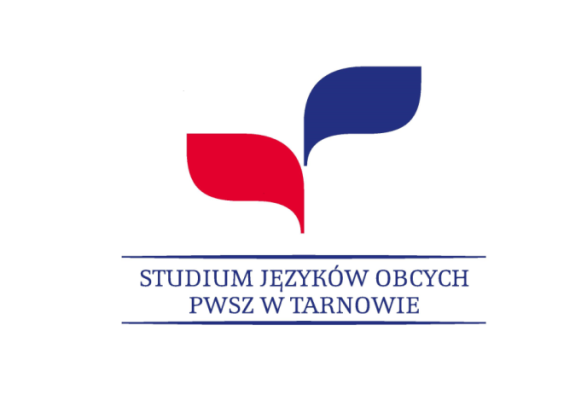 HARMONOGRAM CZĘŚCI PISEMNEJ EGZAMINUKOŃCZĄCEGO ZAJĘCIA LEKTORATOWE W SESJI LETNIEJ 2016/2017II rok Studia Niestacjonarne Licencjackie24.06.2017 r.  godz. 9:00JęzykGrupaKierunekLektor prowadzącySalaJęzykGrupaKierunekLektor prowadzącySalaAngielskiANsII/1Administracja PublicznaFizjoterapiadr G. NawrockiC 202AngielskiANsII/2EkonomiaAdministracja Bezpieczeństwa WewnętrznegoAdministracja Bezpieczeństwa Wewnętrznego III rokdr R. PytlikC 202AngielskiANsII/3Administracja PublicznaEkonomiaAdministracja Bezpieczeństwa WewnętrznegoFizjoterapiamgr J. ChwistekC 206NiemieckiNNsII/1Administracja PublicznaEkonomiaAdministracja Bezpieczeństwa WewnętrznegoFizjoterapiamgr E. Chmielowska-LiberaC 206